Identification and expression analysis of long noncoding RNAs in fat-tail of sheep breedsMohammad Reza Bakhtiarizadeha*, Seyed Alireza Salamiba Department of Animal and Poultry Science, College of Aburaihan, University of Tehran, Tehran, Iranb University of Tehran, Tehran, Iran* Corresponding author. E-mail address: mrbakhtiari@ut.ac.irSupplementary Information I1Figure I1 A hierarchical clustering analysis of all the biological samples. LB and ZL denotes Lori-Bakhtiari and Zel sheep breeds. 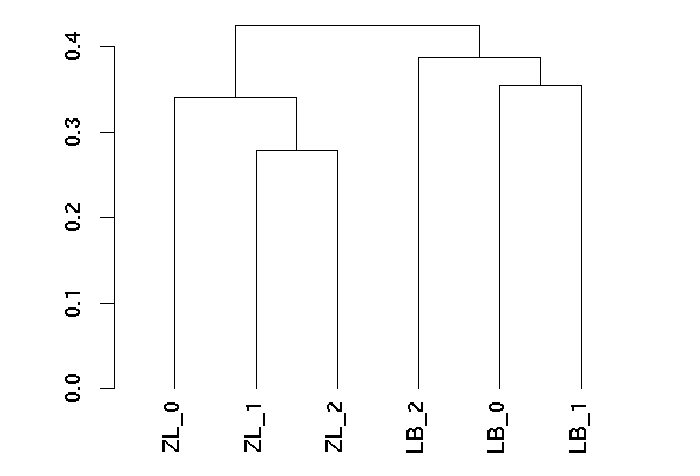 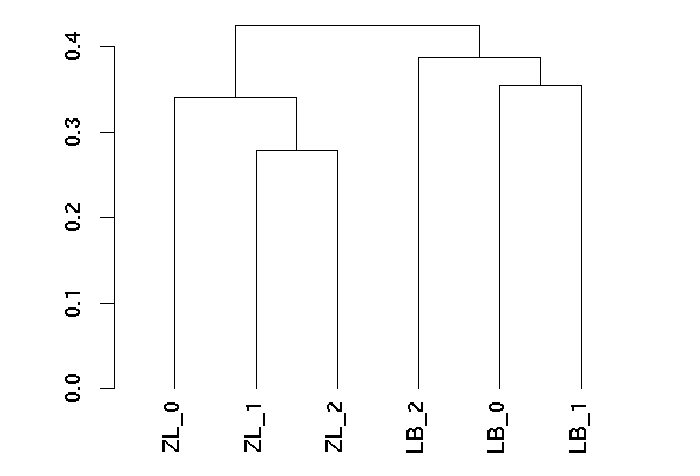 Figure I2 Comparisons of GC content (a), transcript length (b) and exon number (c) among novel and annotated transcripts. In all figures, a, b, c and d denote the results of statistical analysis and the boxes sharing a common letter are not significantly different (p<0.05).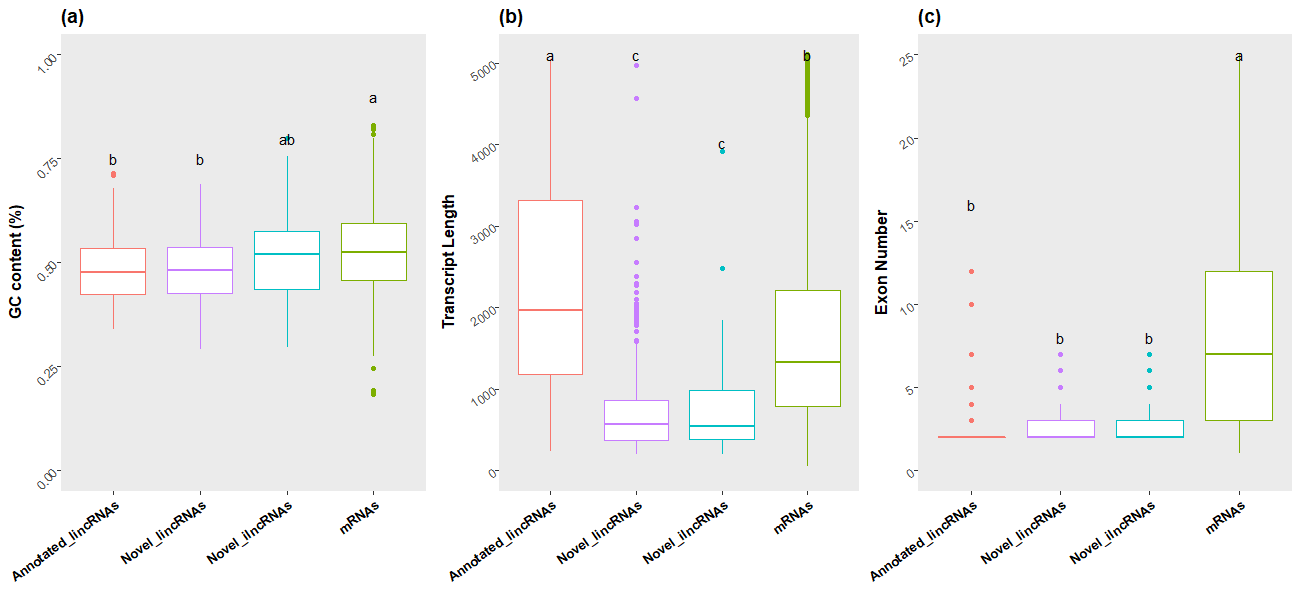 Figure I3 Gene expression patterns of different genes in different samples. In all figures, a, b, c and d denote the results of statistical analysis and the boxes sharing a common letter are not significantly different (p<0.05).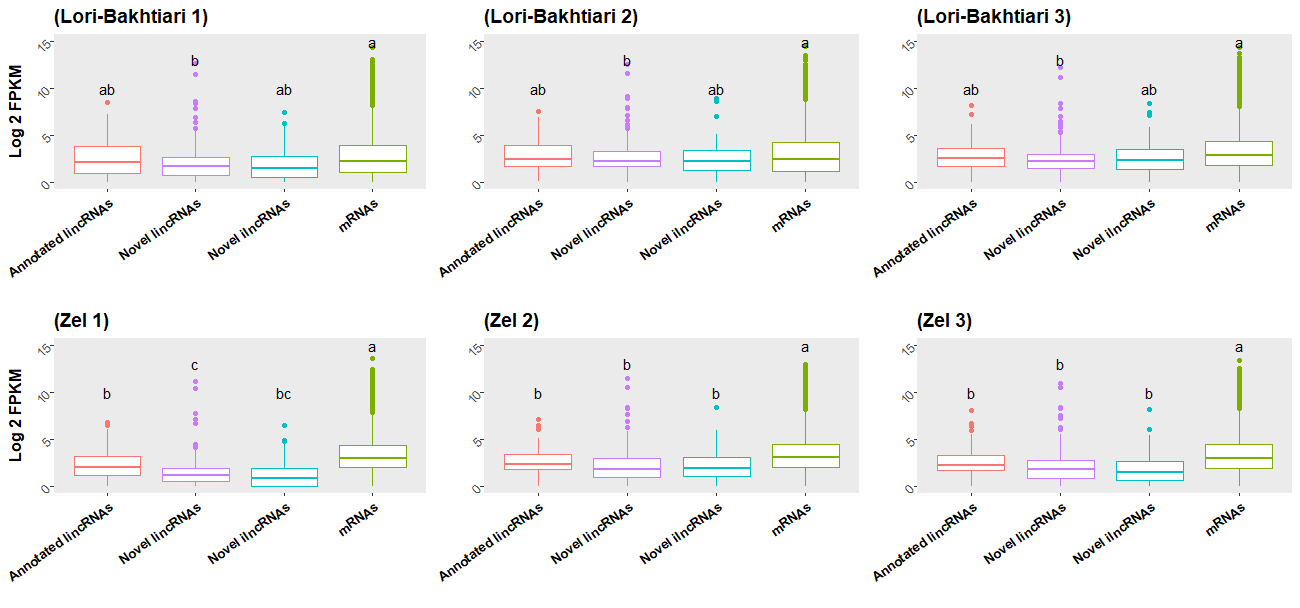 